OVEREENKOMST LIDMAATSCHAP FITNESS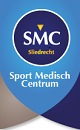 		Lidnr.:Maandabonnement Hierbij verklaar ik, ondergetekende: 		Achternaam ………………………………………………………………………… 	Voorletter(s) ……………………………………………………..  M / VRoepnaam ………..…………………………………………………………………..	Geboortedatum ……….………………………………………………… Adres …………………………………………………………………………………..	Huisnummer ………………………………………………………………. Postcode ……………………………………………………………………………..	Woonplaats ……………………………………………………………….. Telefoon ………………………………………………………………………………	Mobiel ………………………………………………………………………. Email ……………………………………………………………………………………..	IBAN ………………………….………………………………………………. een abonnement voor onbepaalde tijd ingaande per ….. - ….. - ………. aan te gaan met VOF FysioFitness (h/o SMC Sliedrecht) voor fitness volgens onderstaand abonnement, waarbij een opzegtermijn van een (1) maand geldt en verklaar mij akkoord met de geldende Algemene Voorwaarden welke bij ondertekening zijn ontvangen:Abonnement 	              Maandbedrag 	Maandbedrag 2e gezinslid			Korting lidmaatschap sportvereniging                                                           O Onbeperkt Fitness		O € 40,00 p/m	O € 36,00 p/m*			O lid VV SliedrechtO 1 x  p/w Fitness		O € 25,00 p/m	O € 22,50 p/m*			O lid Sliedrecht SportO Groepsles			O € 25,00 p/m	O € 22,50 p/m*			O lid SKC MerwedeO Tiener / Kids Fitness		O € 20,00 p/m	O € 18,00 p/m*			O lid River Trotters BasketbalX Inschrijfgeld en basis test	X € 30,00 (verplicht en eenmalig) 			O korting € 10,00 onbeperkt fitness*X Borg sportpas			X €   5,00 (verplicht en eenmalig)			O korting € 5,00 1 x per week fitness** korting is niet in combinatie met andere actiesIk verleen hierbij éénmalig een machtiging voor een automatische incasso aan VOF FysioFitness (h/o SMC Sliedrecht) om het inschrijfgeld en basistest ad € 30,00 en sportpas ad € 5,00 van bovengenoemde IBAN-rekening af te schrijven. Tevens verleen ik hierbij tot wederopzegging een machtiging aan VOF FysioFitness (h/o SMC Sliedrecht) om vanaf ingangsdatum het overeengekomen maandbedrag van bovengenoemde IBAN-rekening af te schrijven.Aldus overeengekomen en voor akkoord en in tweevoud getekend te Sliedrecht op ….. - ….. - ……….Handtekening lid (of ouder/vertegenwoordiger)	                                   Handtekening VOF FysioFitness, L.B. Twigt	Pas aangemaakt
